SerbiaSerbiaSerbiaOctober 2030October 2030October 2030October 2030MondayTuesdayWednesdayThursdayFridaySaturdaySunday12345678910111213Yom Kippur1415161718192021222324252627World War II Serbian Victims Remembrance Day28293031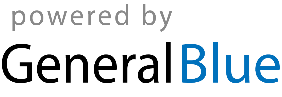 